Бюджет для гражданк  решению « Об утверждении отчета об исполнении бюджета Ивантеевского муниципального образования за 2017 год»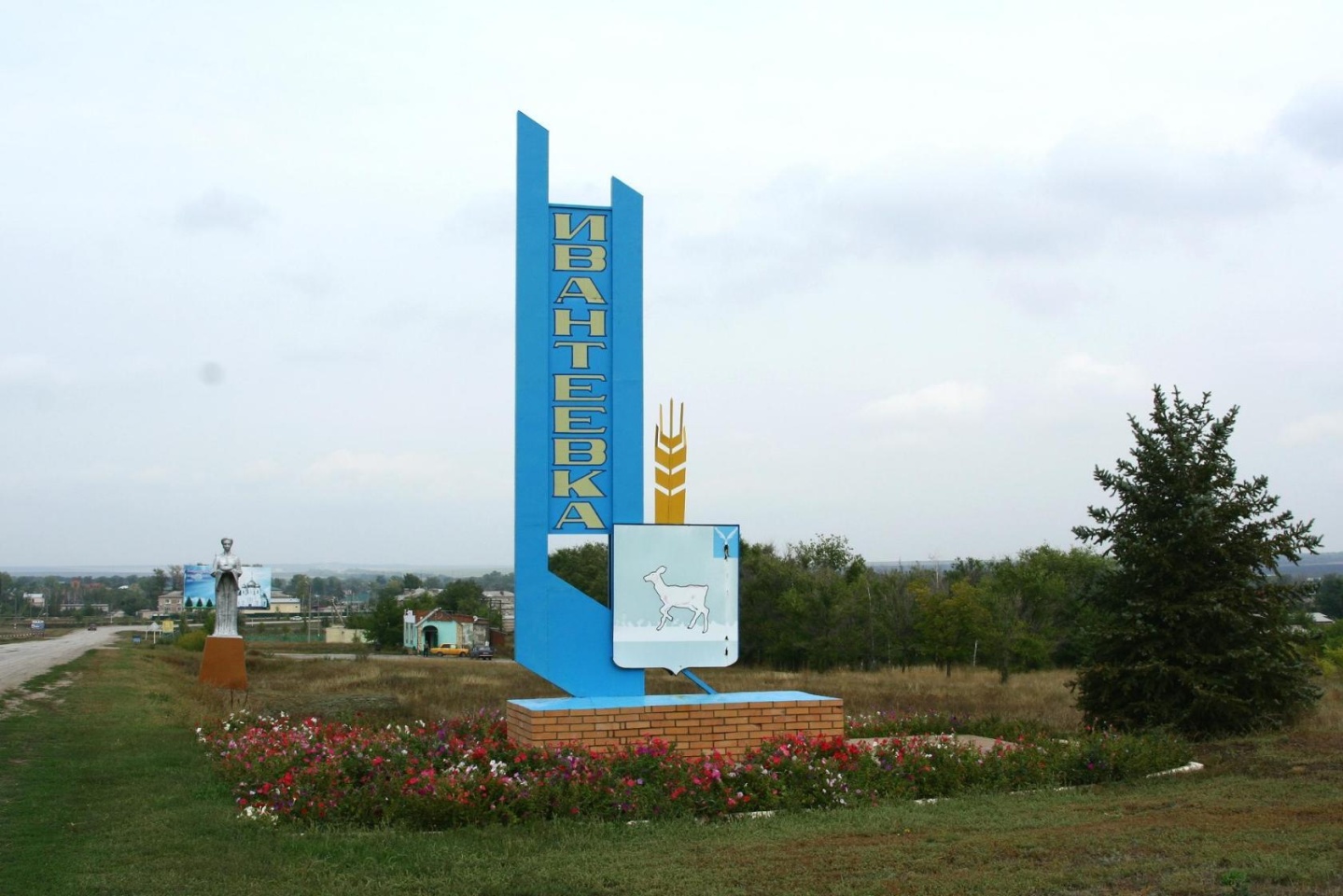 Уважаемые жители Ивантеевского муниципального образования.Одной из главных задач бюджетной политики является обеспечение прозрачности и открытости бюджетного процесса. Для привлечения большого количества граждан к участию в обсуждении вопросов формирования бюджета района и его исполнения разработан «Бюджет для граждан».«Бюджет для граждан» предназначен прежде всего для жителей, не обладающих специальными знаниями в сфере бюджетного законодательства. Информация «Бюджет для граждан» в доступной форме знакомит граждан с основными характеристиками бюджета Ивантеевского муниципального образования.Бюджетный процесс - ежегодное формирование и исполнение бюджета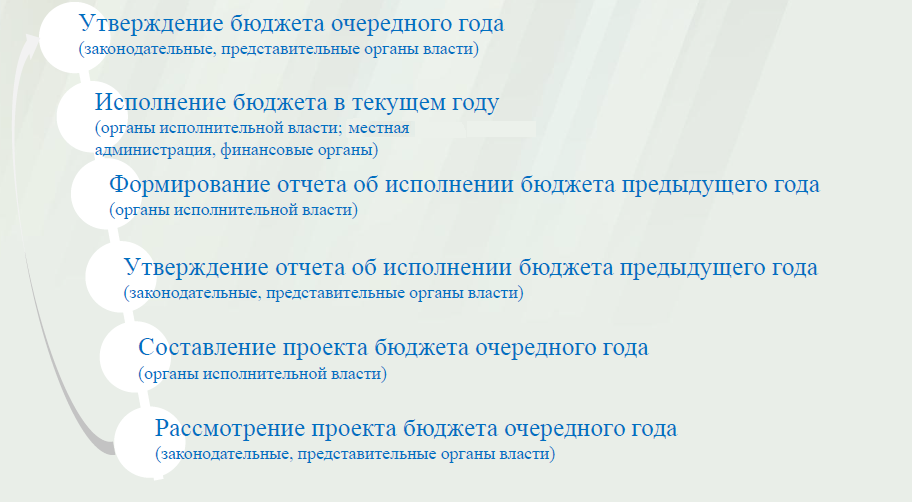 Что такое бюджет?Бюджет – это план доходов и расходов на определенный период.Исполнение бюджета Ивантеевского муниципального образования за 2017 год                         тыс. руб.	Зачем нужны бюджеты?Для выполнения своих задач муниципальному образованию необходим бюджет, который формируется за счет сбора налогов и безвозмездных поступлений направляемых на финансирование бюджетных расходов.Основные характеристики бюджета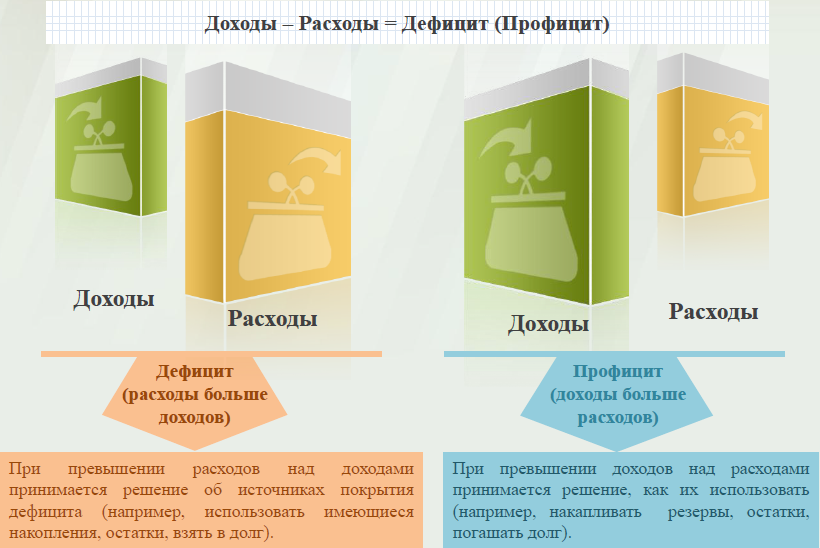 Дефицит и профицит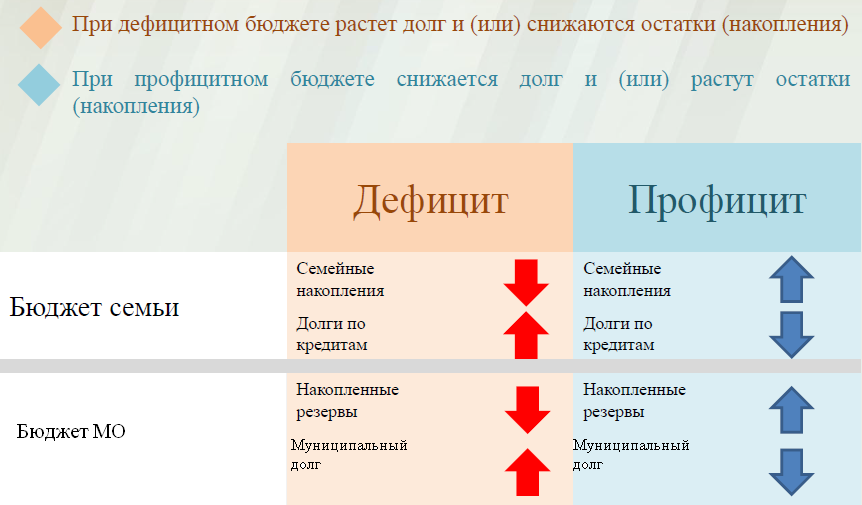 Доходы бюджета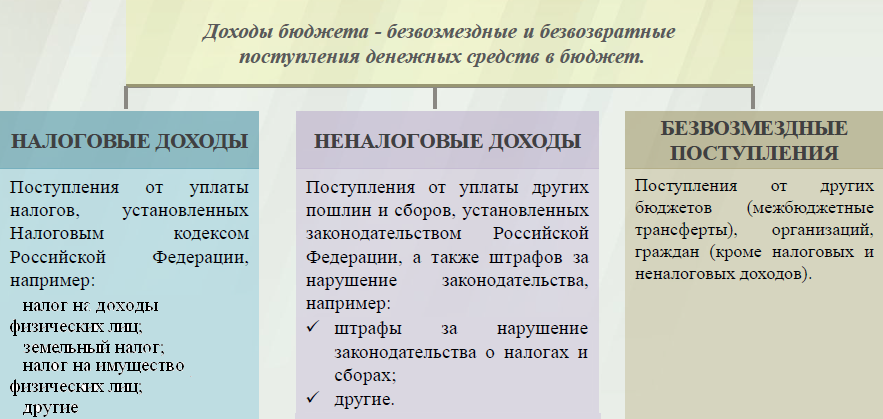 Межбюджетные трансферты - основной вид безвозмездных перечислений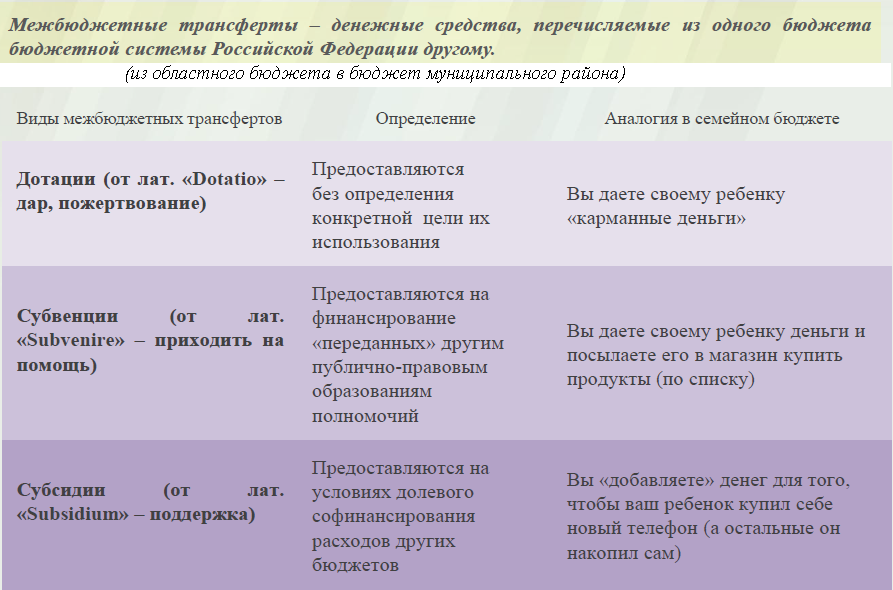 Федеральные, региональные и местные налоги.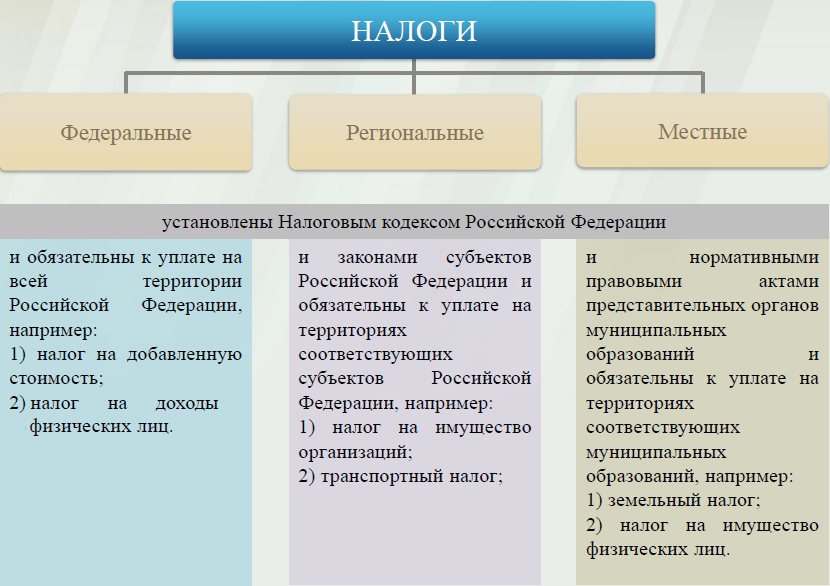 Налоги, зачисляемые в бюджет муниципального образования Структура доходов бюджета Ивантеевского муниципального образования тыс. руб.Доходы в 2017году составили  -  11085,6 тыс. руб.Доходы бюджета Ивантеевского муниципального образования в расчете на 1 жителя( численность населения Ивантеевского муниципального образования на 01.01.17г. 5668 человек)                     Основными бюджетообразующими доходами бюджета муниципального образования являются земельный налог, налог на имущество физических лиц и налог на доходы физических лиц. РАСХОДЫ.Расходы бюджета – выплачиваемые из бюджета денежные средства.В каких единицах измеряются параметры бюджетов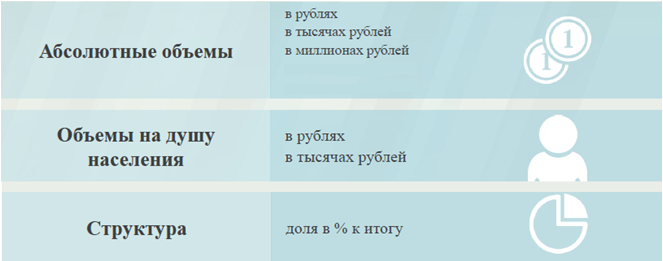 Расходы по основным функциям муниципального образования.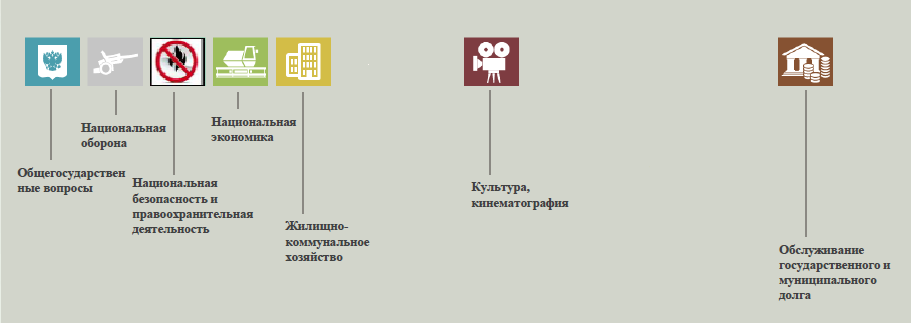 Структура расходов бюджета Ивантеевского муниципального образования по разделам за 2017 год.												%Структура расходов. Расходы бюджета Ивантеевского муниципального образования по основным разделам на душу населения                                                                                                            руб.								          тыс. руб.                                             Диаграмма (Доля протяженности автомобильных дорог общего пользования местного значения, не отвечающих нормативным требованиям, в общей протяженности автомобильных дорог общего пользования местного значения в целом по муниципальному образованию.)ПоказателиПлан  2017 годаФакт2017годаДоходы, в том числе9437,811085,6Налоговые, неналоговые доходы8884,810532,6Безвозмездные поступления 553,0553,0Расходы, в том числе 10080,89805,7Общегосударственные вопросы83,083,0ЖКХ9493,39218,2Национальная оборона307,8307,8Другие расходы196,7196,7Баланс (доходы-расходы)(-)Дефицит или профицит(+)-643,01279,9Налог на доходы физических лицНалог на имущество физических лицЗемельный налог                    3 %                                    100 %                                      100 %                    3 %                                    100 %                                      100 %                    3 %                                    100 %                                      100 %Местный бюджетМестный бюджетМестный бюджетНаименование доходовПлан  2017 годаФакт 2017 годаНаименование доходовПлан  2017 годаФакт 2017 годаНалоговые доходы всего:8843,110490,9в том численалог на доходы физических лиц1514,11574,3единый сельскохозяйственный  налог1242,91242,9налог на имущество физических лиц1585,71907,8земельный налог4500,45765,9Неналоговые доходы всего:41,741,7в том числе:доходы поступающие в порядке возмещения расходов, понесенных от эксплуатации имущества33,233,2доходы от продажи материальных и не материальных активов2,02,0штрафы, санкции и возмещение ущерба6,56,5Безвозмездные поступления всего:553,0553,0в том числедотации бюджетам субъектов Российской Федерации и муниципальных образований245,2245,2субвенции бюджетам субъектов Российской Федерации и муниципальных образований.307,8307,8субвенции бюджетам субъектов Российской Федерации и муниципальных образований.307,8307,8Итого доходов:9437,811085,6Наименование доходов2017 год отчет (руб.)Доходы всего, в том числе :1956,0налоговые и неналоговые доходы1858,0безвозмездные поступления98,0РазделНаименованиеПлан 2017 годаФакт 2017года01Общегосударственные вопросы0,90,902Национальная оборона3,13,104Национальная экономика0005Жилищно-коммунальное хозяйство94,294,108Культура, кинематография1,81,9Всего100100РазделПоказательПлан 2017 годФакт 2017 год05Жилищно-коммунальное хозяйство1674,901626,3708Культура, кинематография32,8132,8101Содержание работников органов местного самоуправления15,5615,56Итого расходы местного бюджета1778,541730,01РасходыПлан 2017годаФакт 2017годаОбщегосударственныевопросы88,288,2Национальная оборона307,8307,8Национальная экономика00Жилищно-коммунальное хозяйство9493,39218,2Культура, кинематография186,0186,0Физическая культура и спорт5,05,0Обслуживание государственного и муниципального долга0,50,5ИТОГО расходов:10080,89805,7